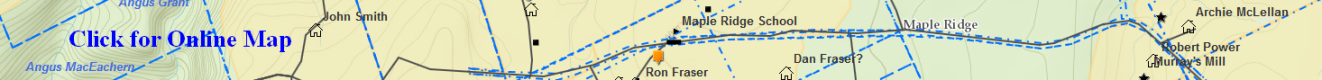 Will_Gillis_Angus(1869)– (Eigg Mountain Settlement History)Probate file A-407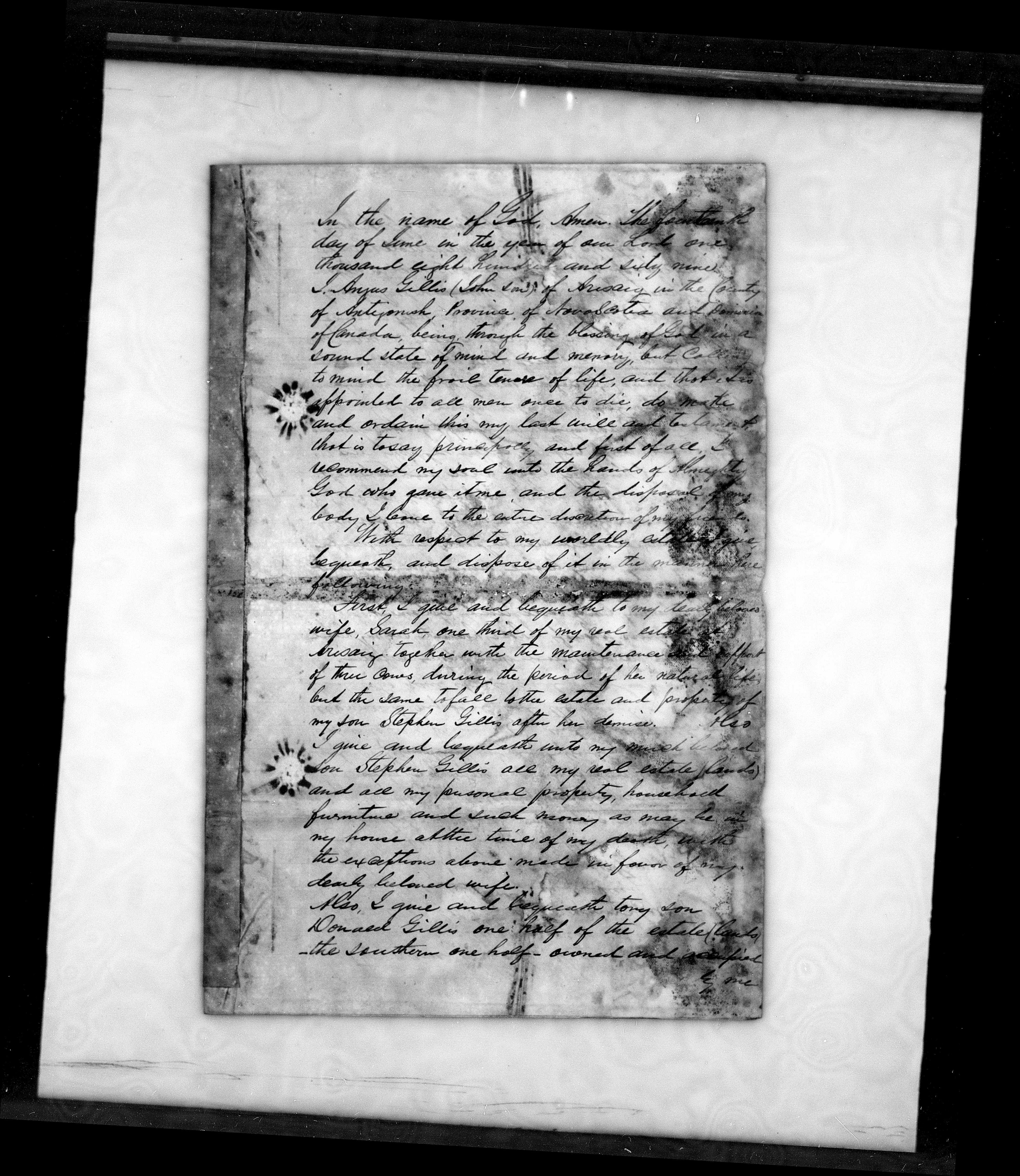 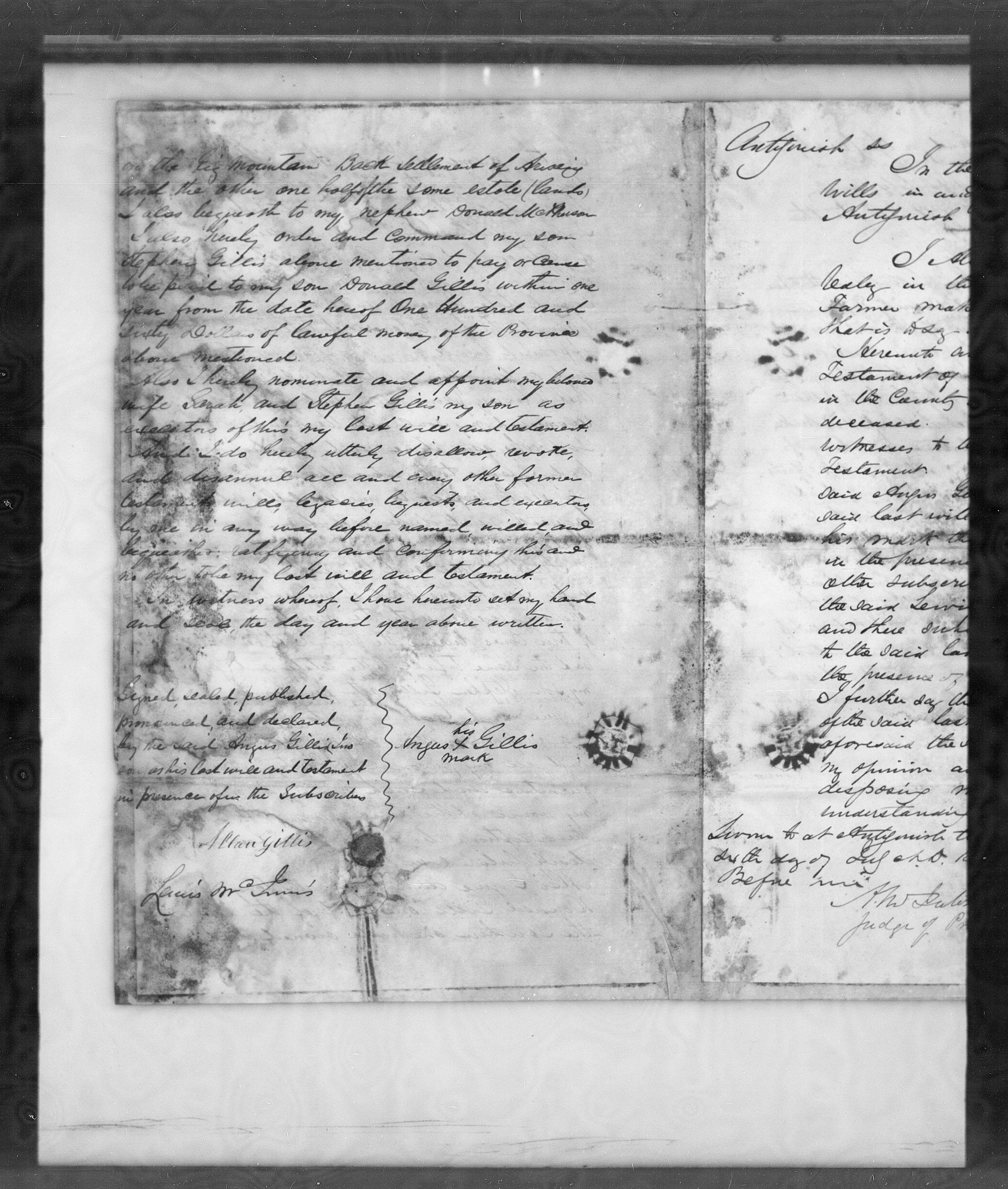 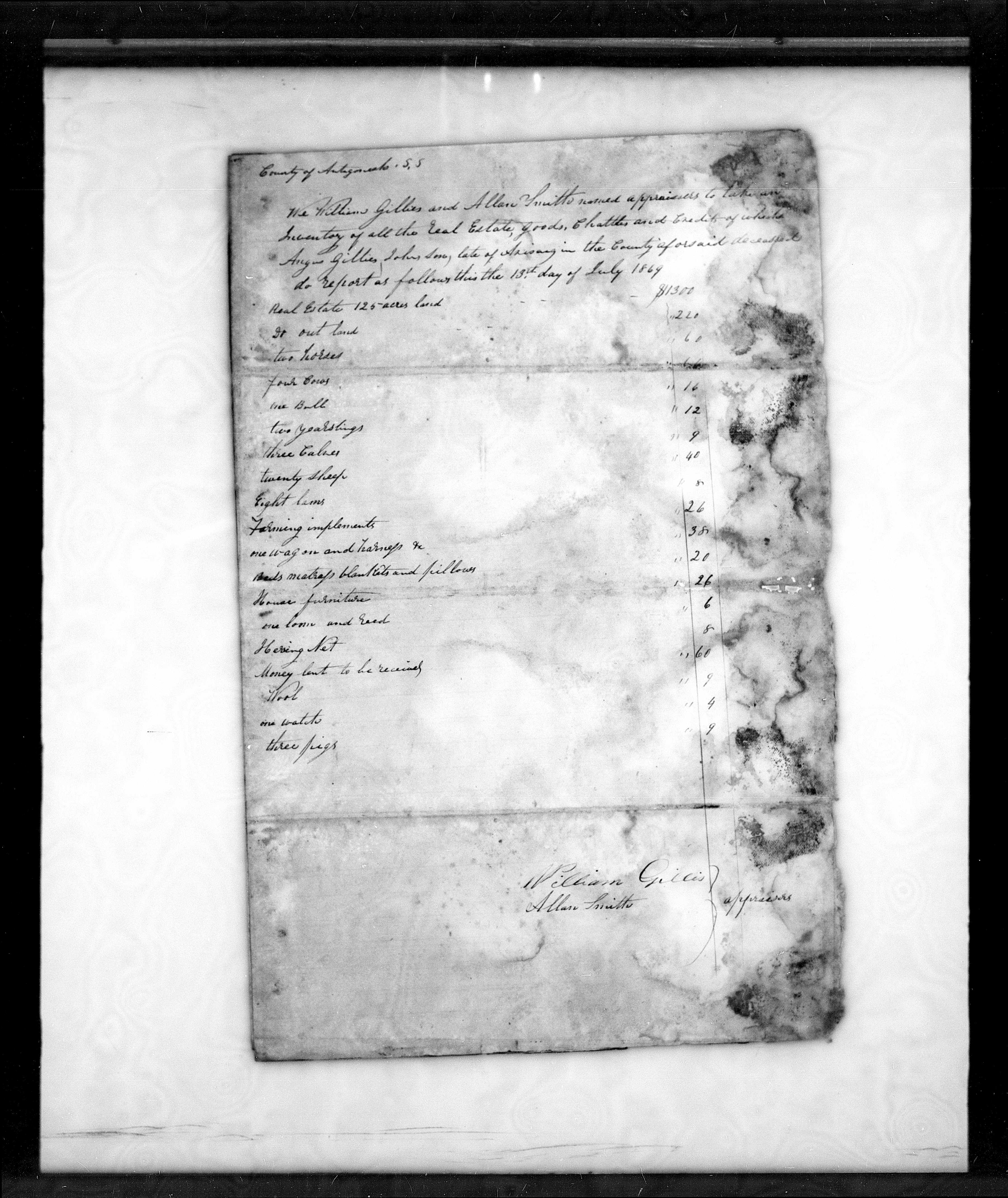 